Asdan Module 8 World of workChallenge 8A3We looked at the features in different letter of applications to help us write our own.Features: Company address, Home address, letter starter, first sentence addresses position you are applying for, skills and work experience, final paragraph-closing of letter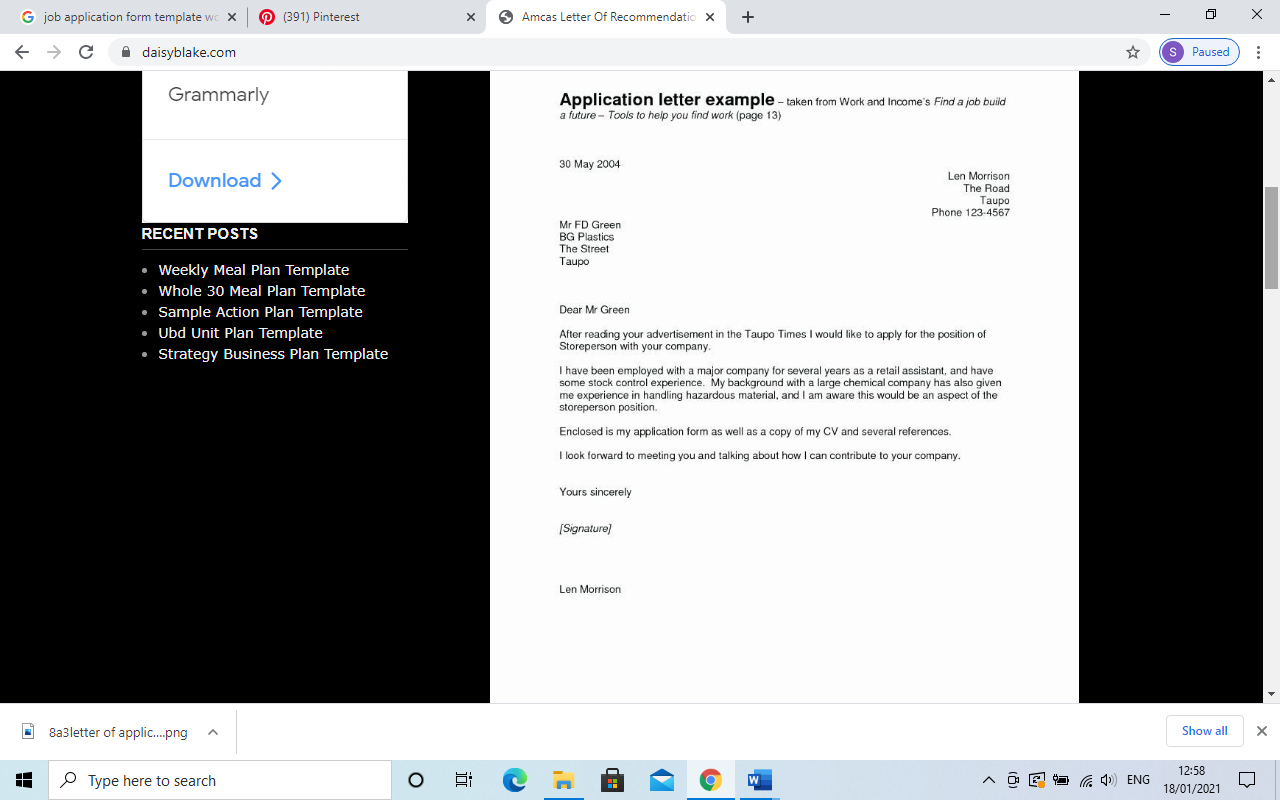 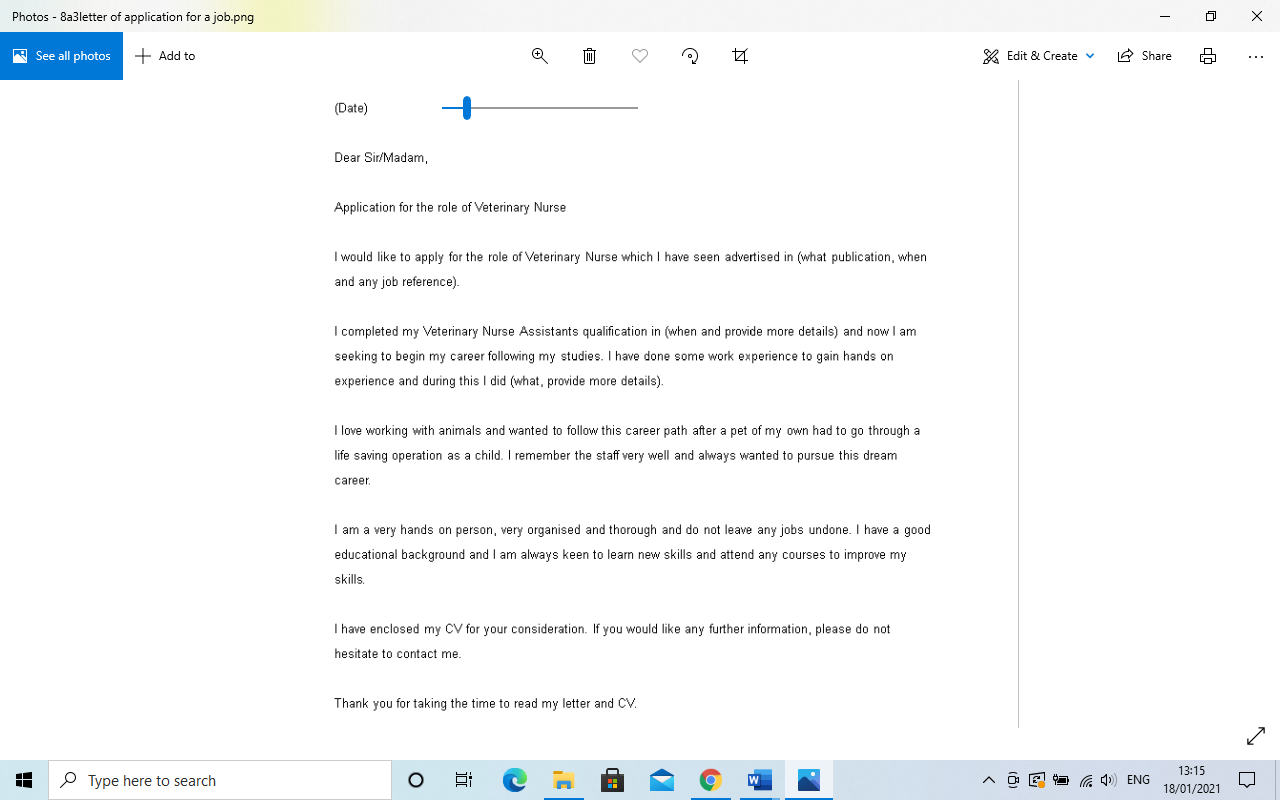 